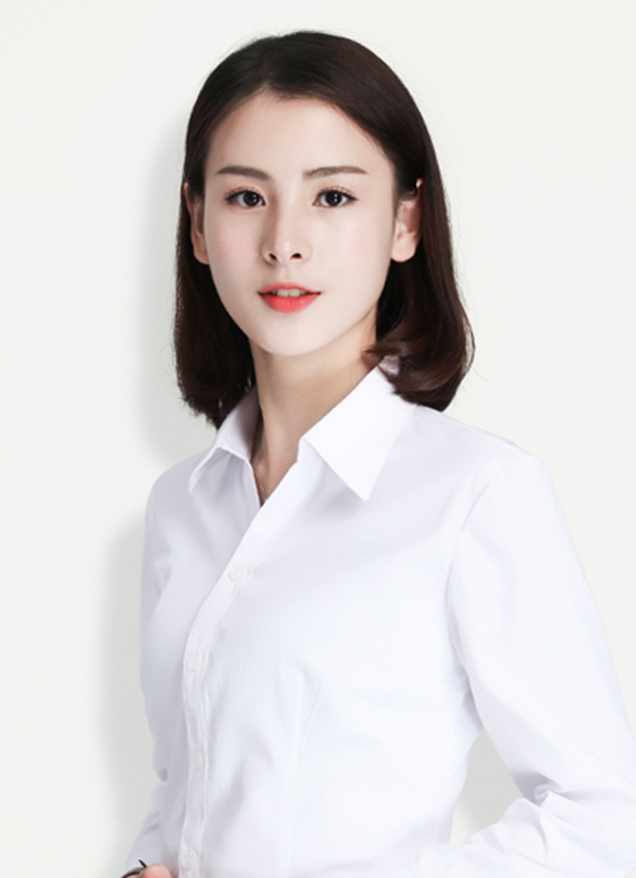 教育背景湖北工业大学 / 市场营销本科                                                       2011.09-2015.07工作经验武汉创十二信息科技有限公司 / 营业店长                                             2015.07-2018.07工作描述：1. 营业额管理 根据营业额目标，制定具体的达成计划和实施方案。将月度营业额目标，细化到每日，每小时。根据每个区域员工的不同职责，为每个人制定不同的销售目标，并同员工共同制定营业额达成计划（客单价，客数，顾客服务，搭配建议，促销信息传达） 2. 损益管理 以半年期为时间段制定损益计划书，通过有效控制运营成本，实现利益的最大化。通过制定合理、高效的工作计划，提高店铺运营效率，控制员工工时以控制店铺人事经费。并监督员工以正确方式使用资材，减少不必要的浪费。 3.人事管理 制定店铺组织结构，同员工共同制定晋升目标和育成计划。指导并监督培训员对全体员工的育成过程。每月与员工实施面谈和业务评价，引导员工总结日常工作中的优势与不足，并主动思考改善对策。 4.卖场管理 根据销售报表和促销计划制作卖场布局图。分析销售报表中的TOP 商品，考虑商品陈列的位置，陈列的状态及VMD。 5.在库管理 分析报表，预测销售，并在此基础上制定商品销售计划和在库计划。根据销售计划和在库计划，订购商品，避免商品缺货、断货。合理管理SKU，并严格控制库存金额和商品回转周期。自我评价1、 工作背景:3 年以上终端店铺零售经验，熟悉零售门店的运营模式以及电子产品、家居产品的导购及管 理管理工作，从店铺陈列、货品结构、导购培训入手帮助终端店铺提高销售业绩。2、 领悟能力:善于察言观色，短时间内领悟不同客户的消费心理，促使短时间内达成交易目的。3、 沟通能力:具备极强的沟通能力，可以服务各种刁钻客户，应对各种突发状况。4、 性格品质:工作积极主动，勇于面对困难，能够承受较大的工作压力。